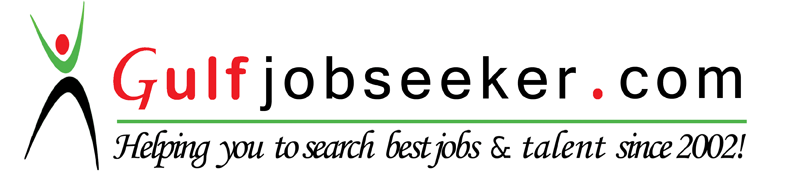 Whats app  Mobile:+971504753686 Gulfjobseeker.com CV No:1569492E-mail: gulfjobseeker@gmail.comiNTRODUCTION:- Marital Status     = SingleCareer history:[Most Recent Employment] As a Site Engineer in,Eng. Basit Khan and Co, Govt: Construction Company, Batkhela, Pakistan.(1-11-2015 to 19-1-2016 in Roads and Buidings Batkhela, Pakistan.)[EARLIER EMPLOYMENT]1).As a Trainee in,C & W (SWABI,PAKISTAN)2). Analysis, Design & Estimation,>NAJEEBULLAH & BROTHERS PESHAWARR. (One month project)> HD BROTHERS HOTEL, MALAM JABA,. (Three month project)3).Final Year ProjectRegi Model Town Flats(Non seismic)RESPONSIBILITIES:-Supervision of the site.To ensure the work done is       as per drawing.Quality & quantity control checking on site.Plan making of the running (or) to be done activities.Monitoring &inspection of the completed works.\BOQ preparation for contractor bill verification.Making of Running bill and final bill for contractor.Use of FIDIC LAW b/w employer & contractor.Notices to employer and understanding the contract agreement to ensure the bond to mobilize the site activities.Making of daily progress report & daily check requests.Making of technical sanction & Variation.Preparation & modification of drawings in AutoCAD as per client demand.Working in severe climatic conditions to ensure project completion in stipulated time.Official meetings with employers for various site issues.Teaching labor’s to improve the work done in accordance with Drawing.To ensure proper concrete mix design.      COMPUTER SKILLS:-       1).AUTOCAD        2).PRIMAVERA       3).GOOGLE SKETCHUP        4).MS OFFICE